PENGEMBANGAN MEDIA POP UP BOOK PADA PEMBELAJARAN PKN DI SDSKRIPSIOlehERICANPM 171434012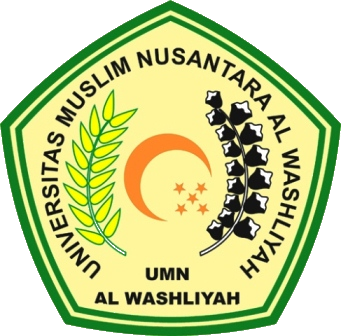 PROGRAM STUDI PENDIDIKAN GURU SEKOLAH DASARFAKULTAS KEGURUAN DAN ILMU PENDIDIKANUNIVERSITAS MUSLIM NUSANTARA AL WASHLIYAHMEDAN2021PENGEMBANGAN MEDIA POP UP BOOK PADA PEMBELAJARAN PKN DI SDSkripsi ini diajukan sebagai syarat untuk memperoleh gelar Sarjana Pendidikan pada Program Studi Pendidikan Guru Sekolah DasarOlehERICANPM 171434012PROGRAM STUDI PENDIDIKAN GURU SEKOLAH DASARFAKULTAS KEGURUAN DAN ILMU PENDIDIKANUNIVERSITAS MUSLIM NUSANTARA AL WASHLIYAHMEDAN2021